ГЛАВАМ АДМИНИСТРАЦИЙ МУНИЦИПАЛЬНЫХ РАЙОНОВ И МЭРАМ ГОРОДСКИХ ОКРУГОВ ЧЕЧЕНСКОЙ РЕСПУБЛИКИУправление Федеральной службы государственной регистрации, кадастра и картографии по Чеченской Республике просит Вас рассмотреть вопрос о публикации в средствах массовой информации периодическом издании (районная газета) статью посвященную изменениям в учетно-регистрационной системе, а также на сайте администрации.О проведенной публикации просим сообщить с указанием ссылки в срок до 01.03.2024г.Приложение: на 1 листе.С уважением,	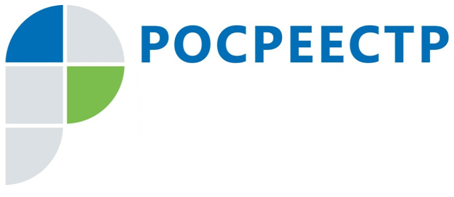 #РосреестрО работе Росреестра по обеспечению охраны пунктов ГГСВ рамках осуществления государственного геодезического надзора Управление Росреестра по Чеченской Республике осуществляет мероприятия по обеспечению охраны пунктов государственной геодезической сети (далее - ГГС).Согласно каталогам координат, на территории Чеченской Республики расположено:- 419 пунктов государственной геодезической сети;- 1362 пунктов государственной нивелирной сети 1 и 2 класса (указанные пункты утрачены, обследованию не подлежат);- 1 пункт государственной гравиметрической сети (пункт утрачен, обследованию не подлежит);- 13 пунктов спутниковой геодезической сети (уничтожены, обследованию не подлежат).В соответствии с утвержденным планом-графиком обследования пунктов ГГС на 2023 год было запланировано к обследованию 80 пунктов ГГС. Силами специалистов, осуществляющих государственный земельный надзор за истекший период 2023 года обследовано 112 пунктов ГГС, из них:- утрачено – 53;- сохранилось - 59. Основная трудность обследования геодезических пунктов заключается в их трудной доступности, 80 % подлежащих обследованию пунктов расположены в горной и горно-лесистой местности, куда без специальной техники и снаряжения проезд не возможен. Управлением завершена работа по внесению в ЕГРН сведений об охранных зонах пунктов ГГС. За истекший период 2023 года, на основании заявления публично-правовой компании «Роскадастр» проведена работа по прекращению существования охранных зон 12 утраченных пунктов ГГС, в 2022 году такая работа проведена в отношении 23 пунктов ГГС.Заместитель руководителя Управления Росреестра по Чеченской РеспубликеА.Л. ШаиповФЕДЕРАЛЬНАЯ СЛУЖБА ГОСУДАРСТВЕННОЙ РЕГИСТРАЦИИ, КАДАСТРА И КАРТОГРАФИИ(РОСРЕЕСТР)Управление Федеральной службы государственной регистрации, кадастра и картографии по Чеченской Республике (Управление Росреестра по Чеченской Республике)ЗАМЕСТИТЕЛЬ РУКОВОДИТЕЛЯул. Моздокская, 35, г. Грозный, 364020                                     тел.: (8712) 22-31-29, факс: (8712) 22-22-89e-mail.: 20_upr@rosreestr.ru, http://www.rosreestr.gov.ru                              А.Л. Шаипов